7 июня 2021 года состоялось совместное заседание Антитеррористической комиссии в Орловской области и Оперативного штаба в Орловской области.

Заседание провели председатель Антитеррористической комиссии
в Орловской области, Губернатор и Председатель Правительства Орловской области Клычков Андрей Евгеньевич и руководитель Оперативного штаба в Орловской области, заместитель председателя Антитеррористической комиссии в Орловской области, начальник Управления Федеральной службы безопасности Российской Федерации по Орловской области Князьков Вячеслав Геннадьевич.
В рамках совместного заседания Антитеррористической комиссии в Орловской области и Оперативного штаба в Орловской области Благодарностями Губернатора Орловской области награждены победители ежегодного областного конкурса на звание «Лучшие информационные материалы, направленные на формирование у молодежи разных народов, религий и конфессий уважительного отношения друг к другу».
В номинации «Лучшая фотография / рисунок» победила
учащаяся муниципального бюджетного учреждения дополнительного образования Троснянского района Орловской области «Троснянская детская школа искусств» Шеркожухова Анастасия Анатольевна!
Поздравляем! Молодец!
#АдминистрацияТроснянскогорайона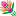 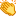 